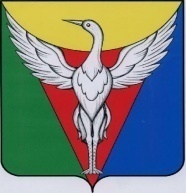 ЧЕЛЯБИНСКАЯ ОБЛАСТЬСОВЕТ ДЕПУТАТОВ  МАЯКСКОГО СЕЛЬСКОГО ПОСЕЛЕНИЯОКТЯБРЬСКОГО МУНИЦИПАЛЬНОГО РАЙОНАР Е Ш Е Н И Е___________________________________________________________________от 10.12.2021  г. № 48О внесении измененийв Решение Совета депутатовот 30.12.2020 г. № 17«О бюджете Маякского сельского поселения на 2021 год и плановый период 2022 и 2023 годов»В соответствии с Уставом Маякского сельского поселения Совет депутатов Маякского сельского поселенияРЕШАЕТ: внести в Решение Совета депутатов от 30.12.2020 г. № 17 «О бюджете Маякского сельского поселения на 2021 год и плановый период 2022 и 2023 годов»  следующие изменения:1) в части 1 статьи 1:в пункте 1 цифры «15 319,74» заменить цифрами « 14 959,15»,  цифры «13 640,44» заменить цифрами «13 227,73»;в пункте 2 цифры «15 372,85» заменить цифрами «15 012,26»;3) приложение 4 изложить в новой редакции (приложение 1 к настоящему Решению);4) приложение 5 изложить в новой редакции (приложение 2 к настоящему Решению);5) приложение 6 изложить в новой редакции (приложение 3 к настоящему Решению).Глава сельского поселения		                     	Б.Я. Хатынов Приложение  1  Приложение  1  Приложение  1 к  Решению Совета депутатов Маякского сельского поселения от 10.12.2021 г. № 48" О внесении изменений в Решение Совета депутатов от 30.12.2020 г. № 17 «О бюджете Маякского сельского поселения на 2021 год и на плановый период 2022 и 2023 годов»к  Решению Совета депутатов Маякского сельского поселения от 10.12.2021 г. № 48" О внесении изменений в Решение Совета депутатов от 30.12.2020 г. № 17 «О бюджете Маякского сельского поселения на 2021 год и на плановый период 2022 и 2023 годов» "Приложение  4  "Приложение  4  "Приложение  4 к решению Совета депутатовк решению Совета депутатовк решению Совета депутатовМаякского сельского поселенияМаякского сельского поселенияМаякского сельского поселения"О бюджете Маякского сельского"О бюджете Маякского сельского"О бюджете Маякского сельскогопоселения на 2021 год и на  плановый периодпоселения на 2021 год и на  плановый периодпоселения на 2021 год и на  плановый период2022 и 2023 годов"от  30.12.2020 г №  172022 и 2023 годов"от  30.12.2020 г №  172022 и 2023 годов"от  30.12.2020 г №  17 Распределение бюджетных ассигнований по целевым статьям (муниципальным программам и непрограммным направлениям деятельности), группам  видов расходов,  разделам и подразделам классификации расходов бюджетов на 2021 год   и  на плановый период 2022 и 2023 годов Распределение бюджетных ассигнований по целевым статьям (муниципальным программам и непрограммным направлениям деятельности), группам  видов расходов,  разделам и подразделам классификации расходов бюджетов на 2021 год   и  на плановый период 2022 и 2023 годов Распределение бюджетных ассигнований по целевым статьям (муниципальным программам и непрограммным направлениям деятельности), группам  видов расходов,  разделам и подразделам классификации расходов бюджетов на 2021 год   и  на плановый период 2022 и 2023 годов Распределение бюджетных ассигнований по целевым статьям (муниципальным программам и непрограммным направлениям деятельности), группам  видов расходов,  разделам и подразделам классификации расходов бюджетов на 2021 год   и  на плановый период 2022 и 2023 годов Распределение бюджетных ассигнований по целевым статьям (муниципальным программам и непрограммным направлениям деятельности), группам  видов расходов,  разделам и подразделам классификации расходов бюджетов на 2021 год   и  на плановый период 2022 и 2023 годов Распределение бюджетных ассигнований по целевым статьям (муниципальным программам и непрограммным направлениям деятельности), группам  видов расходов,  разделам и подразделам классификации расходов бюджетов на 2021 год   и  на плановый период 2022 и 2023 годов Распределение бюджетных ассигнований по целевым статьям (муниципальным программам и непрограммным направлениям деятельности), группам  видов расходов,  разделам и подразделам классификации расходов бюджетов на 2021 год   и  на плановый период 2022 и 2023 годов Распределение бюджетных ассигнований по целевым статьям (муниципальным программам и непрограммным направлениям деятельности), группам  видов расходов,  разделам и подразделам классификации расходов бюджетов на 2021 год   и  на плановый период 2022 и 2023 годов Распределение бюджетных ассигнований по целевым статьям (муниципальным программам и непрограммным направлениям деятельности), группам  видов расходов,  разделам и подразделам классификации расходов бюджетов на 2021 год   и  на плановый период 2022 и 2023 годов Распределение бюджетных ассигнований по целевым статьям (муниципальным программам и непрограммным направлениям деятельности), группам  видов расходов,  разделам и подразделам классификации расходов бюджетов на 2021 год   и  на плановый период 2022 и 2023 годов Распределение бюджетных ассигнований по целевым статьям (муниципальным программам и непрограммным направлениям деятельности), группам  видов расходов,  разделам и подразделам классификации расходов бюджетов на 2021 год   и  на плановый период 2022 и 2023 годов Распределение бюджетных ассигнований по целевым статьям (муниципальным программам и непрограммным направлениям деятельности), группам  видов расходов,  разделам и подразделам классификации расходов бюджетов на 2021 год   и  на плановый период 2022 и 2023 годов Распределение бюджетных ассигнований по целевым статьям (муниципальным программам и непрограммным направлениям деятельности), группам  видов расходов,  разделам и подразделам классификации расходов бюджетов на 2021 год   и  на плановый период 2022 и 2023 годов Распределение бюджетных ассигнований по целевым статьям (муниципальным программам и непрограммным направлениям деятельности), группам  видов расходов,  разделам и подразделам классификации расходов бюджетов на 2021 год   и  на плановый период 2022 и 2023 годов Распределение бюджетных ассигнований по целевым статьям (муниципальным программам и непрограммным направлениям деятельности), группам  видов расходов,  разделам и подразделам классификации расходов бюджетов на 2021 год   и  на плановый период 2022 и 2023 годов Распределение бюджетных ассигнований по целевым статьям (муниципальным программам и непрограммным направлениям деятельности), группам  видов расходов,  разделам и подразделам классификации расходов бюджетов на 2021 год   и  на плановый период 2022 и 2023 годов Распределение бюджетных ассигнований по целевым статьям (муниципальным программам и непрограммным направлениям деятельности), группам  видов расходов,  разделам и подразделам классификации расходов бюджетов на 2021 год   и  на плановый период 2022 и 2023 годов Распределение бюджетных ассигнований по целевым статьям (муниципальным программам и непрограммным направлениям деятельности), группам  видов расходов,  разделам и подразделам классификации расходов бюджетов на 2021 год   и  на плановый период 2022 и 2023 годов Распределение бюджетных ассигнований по целевым статьям (муниципальным программам и непрограммным направлениям деятельности), группам  видов расходов,  разделам и подразделам классификации расходов бюджетов на 2021 год   и  на плановый период 2022 и 2023 годов Распределение бюджетных ассигнований по целевым статьям (муниципальным программам и непрограммным направлениям деятельности), группам  видов расходов,  разделам и подразделам классификации расходов бюджетов на 2021 год   и  на плановый период 2022 и 2023 годов Распределение бюджетных ассигнований по целевым статьям (муниципальным программам и непрограммным направлениям деятельности), группам  видов расходов,  разделам и подразделам классификации расходов бюджетов на 2021 год   и  на плановый период 2022 и 2023 годов Распределение бюджетных ассигнований по целевым статьям (муниципальным программам и непрограммным направлениям деятельности), группам  видов расходов,  разделам и подразделам классификации расходов бюджетов на 2021 год   и  на плановый период 2022 и 2023 годов Распределение бюджетных ассигнований по целевым статьям (муниципальным программам и непрограммным направлениям деятельности), группам  видов расходов,  разделам и подразделам классификации расходов бюджетов на 2021 год   и  на плановый период 2022 и 2023 годов Распределение бюджетных ассигнований по целевым статьям (муниципальным программам и непрограммным направлениям деятельности), группам  видов расходов,  разделам и подразделам классификации расходов бюджетов на 2021 год   и  на плановый период 2022 и 2023 годов(тыс.руб.)НаименованиеЦелевая статьяГруппа вида расходовРазделПодраздел2021 год2022 год2023 годВСЕГО:15 012,2612 293,789 293,07Муниципальная программа Маякского сельского поселения "Развитие дорожного хозяйства в Маякском сельском поселении"01000000001 466,141 393,161 401,76Капитальный ремонт и ремонт автомобильных дорог общего пользования местного значения и искусственных сооружений на них(Закупка товаров, работ и услуг для обеспечения государственных (муниципальных) нужд)01000154022000409146,000,000,00Содержание автомобильных дорог общего пользования местного значения и искусственных сооружений на них(Закупка товаров, работ и услуг для обеспечения государственных (муниципальных) нужд)010001540320004091 320,141 393,161 401,76Муниципальная программа Маякского сельского поселения "Развитие культуры Маякского сельского поселения"02000000004 400,713 490,682 533,68Обеспечение деятельности (оказание услуг) подведомственных казенных учреждений (учреждения культуры)(Расходы на выплаты персоналу в целях обеспечения выполнения функций государственными (муниципальными) органами, казенными учреждениями, органами управления государственными внебюджетными фондами)02000КУ44010008012 736,992 272,502 272,50Обеспечение деятельности (оказание услуг) подведомственных казенных учреждений (учреждения культуры)(Закупка товаров, работ и услуг для обеспечения государственных (муниципальных) нужд)02000КУ44020007056,500,000,00Обеспечение деятельности (оказание услуг) подведомственных казенных учреждений (учреждения культуры)(Закупка товаров, работ и услуг для обеспечения государственных (муниципальных) нужд)02000КУ44020008011 412,4963,3763,47Обеспечение деятельности (оказание услуг) подведомственных казенных учреждений (учреждения культуры)(Иные бюджетные ассигнования)02000КУ4408000801117,6370,5070,60Обеспечнение развития и укрепления материально-тиехнической базы домов культуры в населённых пунктах с числом жителей дп 50 тысяч человек(Закупка товаров, работ и услуг для обеспечения государственных (муниципальных) нужд)02000L467020008010,00957,200,00Осуществление мер социальной поддержки граждан, работающих и проживающих в сельских населенных пунктах и рабочих поселках Челябинской области02000283803000801127,09127,11127,11Муниципальная программа Маякского сельского поселения "Обеспечение пожарной безопасности на территории Маякского сельского псоеления"03000000001 587,355,765,76Обеспечение первичных мер пожарной безопасности в части создания условий для организации добровольной пожарной охраны(Закупка товаров, работ и услуг для обеспечения государственных (муниципальных) нужд)030002470020003101 586,394,804,80Обеспечение первичных мер пожарной безопасности в части создания условий для организации добровольной пожарной охраны(Иные бюджетные ассигнования)030002470080003100,960,960,96Муниципальная программа Маякского сельского поселения "Организация системы обращения с отходами, в том числе с твердыми коммунальными отходами, на территории Маякского сельского поселения Октябрьского муниципального района Челябинской области"0400000000337,500,000,00Создание и содержание мест (площадок) накопления твердых коммунальных отходов(Закупка товаров, работ и услуг для обеспечения государственных (муниципальных) нужд)040G2431202000503337,500,000,00Непрограммные направления деятельности99000000007 220,577 404,185 351,87Выплата ежемесячной доплаты к страховой пенсии по старости (инвалидности) гражданам, осуществляющим полномочия выборного должностного лица местного самоуправления Маякского сельского поселения(Социальное обеспечение и иные выплаты населению)9900018200300100336,410,000,00Глава муниципального образования(Расходы на выплаты персоналу в целях обеспечения выполнения функций государственными (муниципальными) органами, казенными учреждениями, органами управления государственными внебюджетными фондами)99000203001000102677,51616,10616,10Ежемесячные взносы на капитальный ремонт общего имущества в многоквартирном доме(Закупка товаров, работ и услуг для обеспечения государственных (муниципальных) нужд)9900017910200050535,920,000,00Мероприятия в области коммунального хозяйства(Закупка товаров, работ и услуг для обеспечения государственных (муниципальных) нужд)99000161002000502475,831 275,831 275,83Обеспечение первичных мер пожарной безопасности(Закупка товаров, работ и услуг для обеспечения государственных (муниципальных) нужд)99000247502000310271,820,000,00Обеспечение условий для развития на территории сельского поселения физической культуры и массового спорта в части финансового обеспечения деятельности инструкторов по спорту, организующих спортивную работу на территории сельского поселения в соответствии с заключенным соглашением о передаче полномочий(Межбюджетные трансферты)990001490050011020,00230,00230,00Организация в границах сельского поселения водоснабжения населения(Закупка товаров, работ и услуг для обеспечения государственных (муниципальных) нужд)9900015810200050234,250,000,00Организация в границах сельского поселения газоснабжения населения(Закупка товаров, работ и услуг для обеспечения государственных (муниципальных) нужд)9900015890200050258,910,000,00Осуществление первичного воинского учета на территориях, где отсутствуют военные комиссариаты(Расходы на выплаты персоналу в целях обеспечения выполнения функций государственными (муниципальными) органами, казенными учреждениями, органами управления государственными внебюджетными фондами)99000511801000203115,18107,60107,60Осуществление первичного воинского учета на территориях, где отсутствуют военные комиссариаты(Закупка товаров, работ и услуг для обеспечения государственных (муниципальных) нужд)990005118020002030,356,8211,13Оценка недвижимости, признание прав и регулирование отношений по муниципальной собственности(Закупка товаров, работ и услуг для обеспечения государственных (муниципальных) нужд)99000822002000113169,200,000,00Проведение работ по описанию местоположения границ территориалных зон (в соответствии с заключенными соглашениями опередаче полномочий)(Закупка товаров, работ и услуг для обеспечения государственных (муниципальных) нужд)99000S93302000113160,000,000,00Проведение совместных оперативно-профилактических операций "Мак", "Канал", "Допинг", плановых мероприятий, направленных на выявление и уничтожение дикорастущей конопли(Закупка товаров, работ и услуг для обеспечения государственных (муниципальных) нужд)990001460520003145,000,000,00Прочие мероприятия по благоустройству сельских поселений(Закупка товаров, работ и услуг для обеспечения государственных (муниципальных) нужд)99000604002000503585,24946,9031,27Содержание мест захоронения(Закупка товаров, работ и услуг для обеспечения государственных (муниципальных) нужд)9900060200200050339,9039,9039,90Создание административных комиссий и определение перечня должностных лиц, уполномоченных составлять протоколы об административных правонарушениях, а также осуществление органами местного самоуправления муниципальных районов полномочий органов государственной власти Челябинской области по расчету и предоставлению субвенций бюджетам городских и сельских поселений на осуществление государственного полномочия по определению перечня должностных лиц, уполномоченных составлять протоколы об административных правонарушениях, предусмотренных Законом Челябинской области «Об административных комиссиях и о наделении органов местного самоуправления государственными полномочиями по созданию административных комиссий и определению перечня должностных лиц, уполномоченных составлять протоколы об административных правонарушениях»(Закупка товаров, работ и услуг для обеспечения государственных (муниципальных) нужд)990009909020001130,200,200,20Субсидии муниципальным унитарным предприятиям Маякского сельского поселения, оказывающим услуги водоснабжения, на финансовое обеспечение затрат, связанных с производственной деятельностью предприятий99000158208000502800,00800,00800,00Уличное освещение(Закупка товаров, работ и услуг для обеспечения государственных (муниципальных) нужд)99000601002000503610,831 146,5511,96Участие в организации деятельности по накоплению (в том числе раздельному накоплению) и транспортированию твердых коммунальных отходов(Закупка товаров, работ и услуг для обеспечения государственных (муниципальных) нужд)9900060300200050312,000,000,00Финансовое обеспечение выполения муниципальных функций(Расходы на выплаты персоналу в целях обеспечения выполнения функций государственными (муниципальными) органами, казенными учреждениями, органами управления государственными внебюджетными фондами)990002040010001041 901,651 842,621 842,62Финансовое обеспечение выполения муниципальных функций(Закупка товаров, работ и услуг для обеспечения государственных (муниципальных) нужд)990002040020001041 184,99288,94282,54Финансовое обеспечение выполения муниципальных функций(Закупка товаров, работ и услуг для обеспечения государственных (муниципальных) нужд)990002040020007055,500,000,00Финансовое обеспечение выполения муниципальных функций(Иные бюджетные ассигнования)9900020400800010439,87102,72102,72" Приложение  2  Приложение  2  Приложение  2 к  Решению Совета депутатов Маякского сельского поселения от 10.12.2021 г. № 48" О внесении изменений в Решение Совета депутатов от 30.12.2020 г. № 17 «О бюджете Маякского сельского поселения на 2021 год и на плановый период 2022 и 2023 годов»к  Решению Совета депутатов Маякского сельского поселения от 10.12.2021 г. № 48" О внесении изменений в Решение Совета депутатов от 30.12.2020 г. № 17 «О бюджете Маякского сельского поселения на 2021 год и на плановый период 2022 и 2023 годов» "Приложение 5  "Приложение 5 к решению Совета депутатовк решению Совета депутатовк решению Совета депутатовМаякского сельского поселенияМаякского сельского поселенияМаякского сельского поселения"О бюджете Маякского сельского"О бюджете Маякского сельского"О бюджете Маякского сельскогопоселения на 2021 год и на  плановый периодпоселения на 2021 год и на  плановый периодпоселения на 2021 год и на  плановый период2022 и 2023 годов"2022 и 2023 годов"2022 и 2023 годов"от  30.12.2020 г №  17от  30.12.2020 г №  17Ведомственная структура Ведомственная структура Ведомственная структура Ведомственная структура Ведомственная структура Ведомственная структура Ведомственная структура Ведомственная структура Ведомственная структура расходов  бюджета Маякского сельского поселения на 2021 год и на  плановый период  2022 и 2023 годоврасходов  бюджета Маякского сельского поселения на 2021 год и на  плановый период  2022 и 2023 годоврасходов  бюджета Маякского сельского поселения на 2021 год и на  плановый период  2022 и 2023 годоврасходов  бюджета Маякского сельского поселения на 2021 год и на  плановый период  2022 и 2023 годоврасходов  бюджета Маякского сельского поселения на 2021 год и на  плановый период  2022 и 2023 годоврасходов  бюджета Маякского сельского поселения на 2021 год и на  плановый период  2022 и 2023 годоврасходов  бюджета Маякского сельского поселения на 2021 год и на  плановый период  2022 и 2023 годоврасходов  бюджета Маякского сельского поселения на 2021 год и на  плановый период  2022 и 2023 годоврасходов  бюджета Маякского сельского поселения на 2021 год и на  плановый период  2022 и 2023 годов  (тыс. руб.)  Наименование ВедомствоРазделПодразделЦелевая статьяГруппа вида расходов2021 год2022 год2023 годВСЕГО:15 012,2612 293,789 293,07Администрация Маякского сельского поселения11715 012,2612 293,789 293,07ОБЩЕГОСУДАРСТВЕННЫЕ ВОПРОСЫ117014 133,432 850,582 844,18Функционирование высшего должностного лица субъекта Российской Федерации и муниципального образования1170102677,51616,10616,10Непрограммные направления деятельности11701029900000000677,51616,10616,10Глава муниципального образования11701029900020300677,51616,10616,10Расходы на выплаты персоналу в целях обеспечения выполнения функций государственными (муниципальными) органами, казенными учреждениями, органами управления государственными внебюджетными фондами11701029900020300100677,51616,10616,10Функционирование Правительства Российской Федерации, высших исполнительных органов государственной власти субъектов Российской Федерации, местных администраций11701043 126,522 234,282 227,88Непрограммные направления деятельности117010499000000003 126,522 234,282 227,88Финансовое обеспечение выполения муниципальных функций117010499000204003 126,522 234,282 227,88Расходы на выплаты персоналу в целях обеспечения выполнения функций государственными (муниципальными) органами, казенными учреждениями, органами управления государственными внебюджетными фондами117010499000204001001 901,651 842,621 842,62Закупка товаров, работ и услуг для обеспечения государственных (муниципальных) нужд117010499000204002001 184,99288,94282,54Иные бюджетные ассигнования1170104990002040080039,87102,72102,72Другие общегосударственные вопросы1170113329,400,200,20Непрограммные направления деятельности11701139900000000329,400,200,20Оценка недвижимости, признание прав и регулирование отношений по муниципальной собственности11701139900082200169,200,000,00Закупка товаров, работ и услуг для обеспечения государственных (муниципальных) нужд11701139900082200200169,200,000,00Создание административных комиссий и определение перечня должностных лиц, уполномоченных составлять протоколы об административных правонарушениях, а также осуществление органами местного самоуправления муниципальных районов полномочий органов государственной власти Челябинской области по расчету и предоставлению субвенций бюджетам городских и сельских поселений на осуществление государственного полномочия по определению перечня должностных лиц, уполномоченных составлять протоколы об административных правонарушениях, предусмотренных Законом Челябинской области «Об административных комиссиях и о наделении органов местного самоуправления государственными полномочиями по созданию административных комиссий и определению перечня должностных лиц, уполномоченных составлять протоколы об административных правонарушениях»117011399000990900,200,200,20Закупка товаров, работ и услуг для обеспечения государственных (муниципальных) нужд117011399000990902000,200,200,20Проведение работ по описанию местоположения границ территориалных зон (в соответствии с заключенными соглашениями опередаче полномочий)117011399000S9330160,000,000,00Закупка товаров, работ и услуг для обеспечения государственных (муниципальных) нужд117011399000S9330200160,000,000,00НАЦИОНАЛЬНАЯ ОБОРОНА11702115,53114,42118,73Мобилизационная и вневойсковая подготовка1170203115,53114,42118,73Непрограммные направления деятельности11702039900000000115,53114,42118,73Осуществление первичного воинского учета на территориях, где отсутствуют военные комиссариаты11702039900051180115,53114,42118,73Расходы на выплаты персоналу в целях обеспечения выполнения функций государственными (муниципальными) органами, казенными учреждениями, органами управления государственными внебюджетными фондами11702039900051180100115,18107,60107,60Закупка товаров, работ и услуг для обеспечения государственных (муниципальных) нужд117020399000511802000,356,8211,13НАЦИОНАЛЬНАЯ БЕЗОПАСНОСТЬ И ПРАВООХРАНИТЕЛЬНАЯ ДЕЯТЕЛЬНОСТЬ117031 864,175,765,76Защита населения и территории от чрезвычайных ситуаций природного и техногенного характера, пожарная безопасность11703101 859,175,765,76Муниципальная программа Маякского сельского поселения "Обеспечение пожарной безопасности на территории Маякского сельского псоеления"117031003000000001 587,355,765,76Обеспечение первичных мер пожарной безопасности в части создания условий для организации добровольной пожарной охраны117031003000247001 587,355,765,76Закупка товаров, работ и услуг для обеспечения государственных (муниципальных) нужд117031003000247002001 586,394,804,80Иные бюджетные ассигнования117031003000247008000,960,960,96Непрограммные направления деятельности11703109900000000271,820,000,00Обеспечение первичных мер пожарной безопасности11703109900024750271,820,000,00Закупка товаров, работ и услуг для обеспечения государственных (муниципальных) нужд11703109900024750200271,820,000,00Другие вопросы в области национальной безопасности и правоохранительной деятельности11703145,000,000,00Непрограммные направления деятельности117031499000000005,000,000,00Мероприятия по противодействию злоупотребления и незаконного оборота наркотических средств117031499000146005,000,000,00Проведение совместных оперативно-профилактических операций "Мак", "Канал", "Допинг", плановых мероприятий, направленных на выявление и уничтожение дикорастущей конопли117031499000146055,000,000,00Закупка товаров, работ и услуг для обеспечения государственных (муниципальных) нужд117031499000146052005,000,000,00НАЦИОНАЛЬНАЯ ЭКОНОМИКА117041 466,141 393,161 401,76Дорожное хозяйство (дорожные фонды)11704091 466,141 393,161 401,76Муниципальная программа Маякского сельского поселения "Развитие дорожного хозяйства в Маякском сельском поселении"117040901000000001 466,141 393,161 401,76Финансовое обеспечение дорожной деятельности на территории сельского поселения117040901000154001 466,141 393,161 401,76Капитальный ремонт и ремонт автомобильных дорог общего пользования местного значения и искусственных сооружений на них11704090100015402146,000,000,00Закупка товаров, работ и услуг для обеспечения государственных (муниципальных) нужд11704090100015402200146,000,000,00Содержание автомобильных дорог общего пользования местного значения и искусственных сооружений на них117040901000154031 320,141 393,161 401,76Закупка товаров, работ и услуг для обеспечения государственных (муниципальных) нужд117040901000154032001 320,141 393,161 401,76ЖИЛИЩНО-КОММУНАЛЬНОЕ ХОЗЯЙСТВО117052 990,384 209,182 158,96Коммунальное хозяйство11705021 368,992 075,832 075,83Непрограммные направления деятельности117050299000000001 368,992 075,832 075,83Финансовое обеспечение организации в границах сельского поселения электро-, тепло-, газо- и водоснабжения населения, водоотведения, снабжения населения топливом11705029900015800893,16800,00800,00Организация в границах сельского поселения водоснабжения населения1170502990001581034,250,000,00Закупка товаров, работ и услуг для обеспечения государственных (муниципальных) нужд1170502990001581020034,250,000,00Субсидии муниципальным унитарным предприятиям Маякского сельского поселения, оказывающим услуги водоснабжения, на финансовое обеспечение затрат, связанных с производственной деятельностью предприятий11705029900015820800,00800,00800,00Иные бюджетные ассигнования11705029900015820800800,00800,00800,00Организация в границах сельского поселения газоснабжения населения1170502990001589058,910,000,00Закупка товаров, работ и услуг для обеспечения государственных (муниципальных) нужд1170502990001589020058,910,000,00Мероприятия в области коммунального хозяйства11705029900016100475,831 275,831 275,83Закупка товаров, работ и услуг для обеспечения государственных (муниципальных) нужд11705029900016100200475,831 275,831 275,83Благоустройство11705031 585,472 133,3583,13Муниципальная программа Маякского сельского поселения "Организация системы обращения с отходами, в том числе с твердыми коммунальными отходами, на территории Маякского сельского поселения Октябрьского муниципального района Челябинской области"11705030400000000337,500,000,00Региональный проект "Комплексная система обращения с твердыми коммунальными отходами"1170503040G200000337,500,000,00Создание и содержание мест (площадок) накопления твердых коммунальных отходов1170503040G243120337,500,000,00Закупка товаров, работ и услуг для обеспечения государственных (муниципальных) нужд1170503040G243120200337,500,000,00Непрограммные направления деятельности117050399000000001 247,972 133,3583,13Уличное освещение11705039900060100610,831 146,5511,96Закупка товаров, работ и услуг для обеспечения государственных (муниципальных) нужд11705039900060100200610,831 146,5511,96Содержание мест захоронения1170503990006020039,9039,9039,90Закупка товаров, работ и услуг для обеспечения государственных (муниципальных) нужд1170503990006020020039,9039,9039,90Участие в организации деятельности по накоплению (в том числе раздельному накоплению) и транспортированию твердых коммунальных отходов1170503990006030012,000,000,00Закупка товаров, работ и услуг для обеспечения государственных (муниципальных) нужд1170503990006030020012,000,000,00Прочие мероприятия по благоустройству сельских поселений11705039900060400585,24946,9031,27Закупка товаров, работ и услуг для обеспечения государственных (муниципальных) нужд11705039900060400200585,24946,9031,27Другие вопросы в области жилищно-коммунального хозяйства117050535,920,000,00Непрограммные направления деятельности1170505990000000035,920,000,00Содержание муниципального жилищного фонда и финансовое обеспечение иных полномочий органов местного самоуправления в соответствии с жилищным законодательством1170505990001790035,920,000,00Ежемесячные взносы на капитальный ремонт общего имущества в многоквартирном доме1170505990001791035,920,000,00Закупка товаров, работ и услуг для обеспечения государственных (муниципальных) нужд1170505990001791020035,920,000,00ОБРАЗОВАНИЕ1170712,000,000,00Профессиональная подготовка, переподготовка и повышение квалификации117070512,000,000,00Муниципальная программа Маякского сельского поселения "Развитие культуры Маякского сельского поселения"117070502000000006,500,000,00Обеспечение деятельности (оказание услуг) подведомственных казенных учреждений (учреждения культуры)117070502000КУ4406,500,000,00Закупка товаров, работ и услуг для обеспечения государственных (муниципальных) нужд117070502000КУ4402006,500,000,00Непрограммные направления деятельности117070599000000005,500,000,00Финансовое обеспечение выполения муниципальных функций117070599000204005,500,000,00Закупка товаров, работ и услуг для обеспечения государственных (муниципальных) нужд117070599000204002005,500,000,00КУЛЬТУРА, КИНЕМАТОГРАФИЯ117084 394,213 490,682 533,68Культура11708014 394,213 490,682 533,68Муниципальная программа Маякского сельского поселения "Развитие культуры Маякского сельского поселения"117080102000000004 394,213 490,682 533,68Осуществление мер социальной поддержки граждан, работающих и проживающих в сельских населенных пунктах и рабочих поселках Челябинской области11708010200028380127,09127,11127,11Социальное обеспечение и иные выплаты населению11708010200028380300127,09127,11127,11Обеспечнение развития и укрепления материально-тиехнической базы домов культуры в населённых пунктах с числом жителей дп 50 тысяч человек117080102000L46700,00957,200,00Закупка товаров, работ и услуг для обеспечения государственных (муниципальных) нужд117080102000L46702000,00957,200,00Обеспечение деятельности (оказание услуг) подведомственных казенных учреждений (учреждения культуры)117080102000КУ4404 267,112 406,372 406,57Расходы на выплаты персоналу в целях обеспечения выполнения функций государственными (муниципальными) органами, казенными учреждениями, органами управления государственными внебюджетными фондами117080102000КУ4401002 736,992 272,502 272,50Закупка товаров, работ и услуг для обеспечения государственных (муниципальных) нужд117080102000КУ4402001 412,4963,3763,47Иные бюджетные ассигнования117080102000КУ440800117,6370,5070,60СОЦИАЛЬНАЯ ПОЛИТИКА1171036,410,000,00Социальное обеспечение населения117100336,410,000,00Непрограммные направления деятельности1171003990000000036,410,000,00Выплата ежемесячной доплаты к страховой пенсии по старости (инвалидности) гражданам, осуществляющим полномочия выборного должностного лица местного самоуправления Маякского сельского поселения1171003990001820036,410,000,00Социальное обеспечение и иные выплаты населению1171003990001820030036,410,000,00ФИЗИЧЕСКАЯ КУЛЬТУРА И СПОРТ117110,00230,00230,00Массовый спорт11711020,00230,00230,00Непрограммные направления деятельности117110299000000000,00230,00230,00Обеспечение условий для развития на территории сельского поселения физической культуры и массового спорта в части финансового обеспечения деятельности инструкторов по спорту, организующих спортивную работу на территории сельского поселения в соответствии с заключенным соглашением о передаче полномочий117110299000149000,00230,00230,00Межбюджетные трансферты117110299000149005000,00230,00230,00 "  Приложение  3  Приложение  3  Приложение  3 к  Решению Совета депутатов Маякского сельского поселения от 10.12.2021 г. № 48" О внесении изменений в Решение Совета депутатов от 30.12.2020 г. № 17 «О бюджете Маякского сельского поселения на 2021 год и на плановый период 2022 и 2023 годов»к  Решению Совета депутатов Маякского сельского поселения от 10.12.2021 г. № 48" О внесении изменений в Решение Совета депутатов от 30.12.2020 г. № 17 «О бюджете Маякского сельского поселения на 2021 год и на плановый период 2022 и 2023 годов» "Приложение 6  "Приложение 6 к решению Совета депутатовк решению Совета депутатовк решению Совета депутатовМаякского сельского поселенияМаякского сельского поселенияМаякского сельского поселения"О бюджете Маякского сельского"О бюджете Маякского сельского"О бюджете Маякского сельскогопоселения на 2021 год и на  плановый периодпоселения на 2021 год и на  плановый периодпоселения на 2021 год и на  плановый период2022 и 2023 годов"2022 и 2023 годов"2022 и 2023 годов"от  30.12.2020 г №  17от  30.12.2020 г №  17Распределение бюджетных ассигнований по разделам и подразделам   классификации расходов бюджетов на 2021 год и  на плановый период 2022 и 2023 годовРаспределение бюджетных ассигнований по разделам и подразделам   классификации расходов бюджетов на 2021 год и  на плановый период 2022 и 2023 годовРаспределение бюджетных ассигнований по разделам и подразделам   классификации расходов бюджетов на 2021 год и  на плановый период 2022 и 2023 годовРаспределение бюджетных ассигнований по разделам и подразделам   классификации расходов бюджетов на 2021 год и  на плановый период 2022 и 2023 годовРаспределение бюджетных ассигнований по разделам и подразделам   классификации расходов бюджетов на 2021 год и  на плановый период 2022 и 2023 годовРаспределение бюджетных ассигнований по разделам и подразделам   классификации расходов бюджетов на 2021 год и  на плановый период 2022 и 2023 годов (тыс. руб.)НаименованиеРазделПодраздел2021 г2022 г.2023 г.ВСЕГО:15 012,2612 293,789 293,07ОБЩЕГОСУДАРСТВЕННЫЕ ВОПРОСЫ014 133,432 850,582 844,18Функционирование высшего должностного лица субъекта Российской Федерации и муниципального образования0102677,51616,10616,10Функционирование Правительства Российской Федерации, высших исполнительных органов государственной власти субъектов Российской Федерации, местных администраций01043 126,522 234,282 227,88Другие общегосударственные вопросы0113329,400,200,20НАЦИОНАЛЬНАЯ ОБОРОНА02115,53114,42118,73Мобилизационная и вневойсковая подготовка0203115,53114,42118,73НАЦИОНАЛЬНАЯ БЕЗОПАСНОСТЬ И ПРАВООХРАНИТЕЛЬНАЯ ДЕЯТЕЛЬНОСТЬ031 864,175,765,76Защита населения и территории от чрезвычайных ситуаций природного и техногенного характера, пожарная безопасность03101 859,175,765,76Другие вопросы в области национальной безопасности и правоохранительной деятельности03145,000,000,00НАЦИОНАЛЬНАЯ ЭКОНОМИКА041 466,141 393,161 401,76Дорожное хозяйство (дорожные фонды)04091 466,141 393,161 401,76ЖИЛИЩНО-КОММУНАЛЬНОЕ ХОЗЯЙСТВО052 990,384 209,182 158,96Коммунальное хозяйство05021 368,992 075,832 075,83Благоустройство05031 585,472 133,3583,13Другие вопросы в области жилищно-коммунального хозяйства050535,920,000,00ОБРАЗОВАНИЕ0712,000,000,00Профессиональная подготовка, переподготовка и повышение квалификации070512,000,000,00КУЛЬТУРА, КИНЕМАТОГРАФИЯ084 394,213 490,682 533,68Культура08014 394,213 490,682 533,68СОЦИАЛЬНАЯ ПОЛИТИКА1036,410,000,00Социальное обеспечение населения100336,410,000,00ФИЗИЧЕСКАЯ КУЛЬТУРА И СПОРТ110,00230,00230,00Массовый спорт11020,00230,00230,00"